Supplementary file PDA-CMCs-HEC hydrogelsFigure S1: Swelling factor as a function of HEC content Figure S2: IR spectra of (a) chitosan (CS) and (b) carboxymethyl chitosan (RCOOH)Figure S3: IR spectra of hydrogels prepared by crosslinking different ratios of HECFigure S4: IR spectra of (a) PDA and (b) PDA-ZnO NPsFigure S5: X-ray diffractogram of CS, HEC and CMCs-HECFigure S6: X-ray diffractogram of citric acid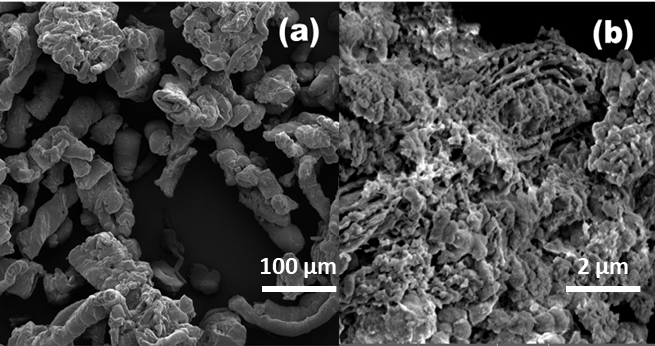 Figure S7: SEM Micrographs of (a) HEC and (b) CMCsNa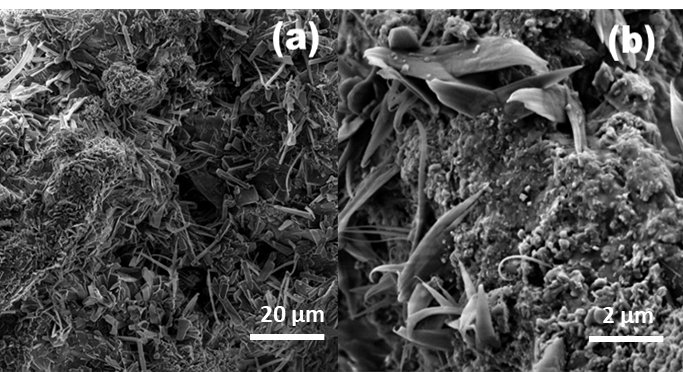 Figure S8: SEM Micrographs of PDA nanosheets on PDA-CMCs-ZnO-HEC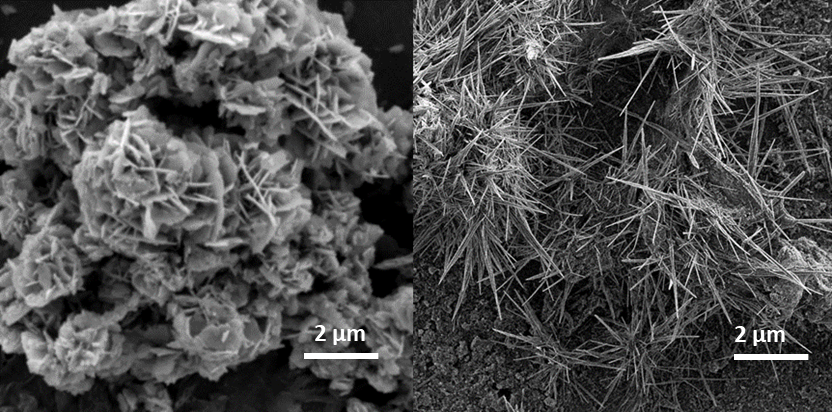 Figure S9: SEM micrographs of ZnO nanorods on PDA-ZnO-CMCs-HEC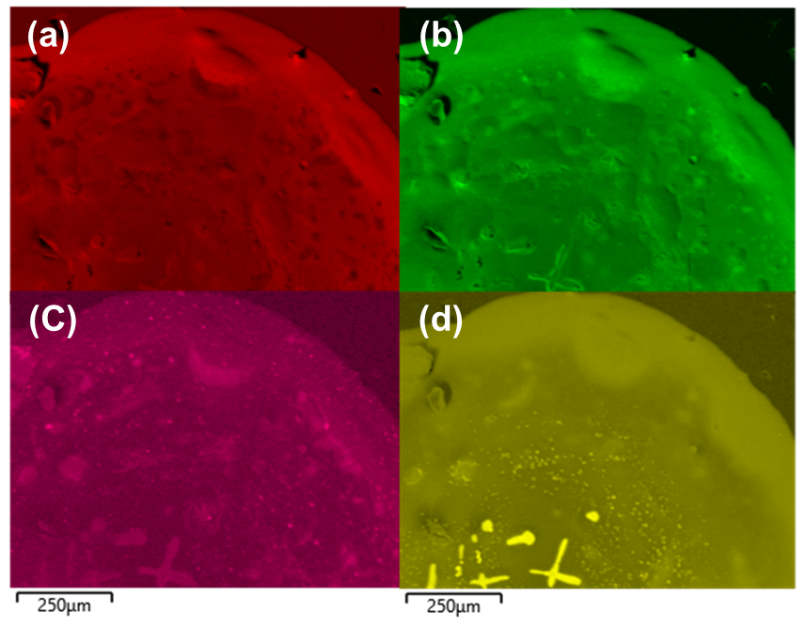 Figure S10: Elemental mapping showing (a) carbon (b) oxygen (c) zinc (d) chlorineFigure S11 MIC of composite hydrogels without PDA-ZnO against E. coli.Figure S12: MIC of composite hydrogels with PDA-ZnO against E. coli.